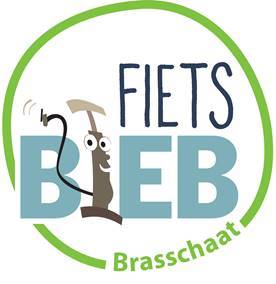 Fietsbieb BrasschaatJanuari 2021 zijn we gestart met het sociale project Fietsbieb Brasschaat.Bijna 2 jaar daarvoor sloegen een aantal vrienden en vrijwilligers de handen in elkaar om dit project invulling en vorm te geven.We startten hiervoor een samenwerking op met Beweging.net dat in Vlaanderen de nodige expertise heeft in het begeleiden en ondersteunen van soortgelijke Fietsbiebs. Beweging.net beschikt momenteel over een netwerk van meer dan 80 actieve Fietsbiebs die zich voornamelijk situeren in Oost- en West-Vlaanderen. Bij de opstart in Brasschaat waren wij het pilootproject voor het noorden van Antwerpen.Eens de samenwerking beklonken, kon de zoektocht naar de nodige fondsen (financiële middelen) beginnen en staken we heel wat tijd in het  zoeken naar een geschikte (gratis) verhuurlocatie.De Koning Boudewijnstichting, Beweging.net Brasschaat en de driekoningen zangers ‘Den donderdag’ zorgden voor de nodige financiële middelen om een opstart mogelijk te maken. Augustus 2020, midden in de zomervakantie, gingen we het gesprek aan met Christophe Delen, de directeur van Mater Dei in Maria Ter Heide. Christophe droeg ons sociale project van bij de start een warm hart toe. Als directeur van een grote school was Christophe bekend met de problematiek waarmee sommige ouders kampen bij de aanschaf van een degelijke kinderfiets. Sinds november 2020 is de samenwerking tussen de Fietsbieb en de fietsvriendelijke school Mater Dei MTH een feit en vonden we bij hen een geschikte verhuurlocatie.Maar wat is nu eigenlijk een FIETSBIEB?Onze Fietsbieb wil er mee voor zorgen dat zoveel mogelijk kinderen binnen onze gemeente gebruik kunnen maken van een aangepaste en veilige kinderfiets. De aankoop van kinderfietsen is voor jonge ouders vaak een grote kost en kinderen ontgroeien die fiets al vlug. Tegelijk willen we duurzaam werken en overconsumptie tegengaan door tweedehandsfietsen te herstellen en uit te lenen. De Fietsbieb richt zich in de eerste plaats tot  Brasschaatse gezinnen met jonge kinderen (3 tot 12 jaar). We bieden op een goedkope en laagdrempelige manier kinderfietsen aan. Wanneer het kind de fiets ontgroeid is, kan het (kosteloos) overstappen naar een groter exemplaar. Via een lage verhuurprijs (20 euro/jaar) en een waarborg van 20 euro proberen we bij te dragen aan armoedebestrijding in Brasschaat en de sociale inclusie van kinderen en jongeren te versterken. De Fietsbieb Brasschaat beschikt al over zo’n 170 kinderfietsen. Sinds de opstart hebben de Brasschaatse inwoners al deze kinderfietsen gratis aan ons geschonken.Omwille van plaatsgebrek aanvaarden we voorlopig enkel kinderfietsen die nog in ons gamma ontbreken.De binnengebrachte fietsen worden nagekeken en hersteld door vrijwilligers.Via een eenvoudig mailtje fietsbieb.brasschaat@gmail.com kan je een afspraak maken. Wij zijn elke tweede zaterdag  van de maand open in de namiddag, in de basisschool van Mater Dei MTH campus Maria-ter-heide.April 2021 gaf de gemeente Brasschaat groen licht aan een nauwe samenwerking met de Fietsbieb en zal ze financieel participeren in dit project. Via deze samenwerking zullen veel kansarme gezinnen - via Kabas (OCMW) -  kunnen instappen. De slogan ‘elk kind heeft recht op een degelijke fiets’ krijgt hierdoor vorm.Voor wie ook een steentje wil bijdragen, lanceren we de ‘cadeaucheques-waardebon Fietsbieb’                van € 20,00 of één jaar fietsplezier. Particulieren of organisaties kunnen zo een gift doen. Die cadeaucheques zullen we  - na afspraak met Kabas -  verdelen en ter beschikking stellen van de ouders.In de toekomst hopen we de activiteiten van onze Fietsbieb nog uit te breiden met onder meer een fietsverkeerspark waar kinderen en volwassenen veilig leren fietsen. We willen ook ondersteuning bieden bij de aankoop van fietshelmen/hesjes. Fietsvriendelijke groetenBob Geysen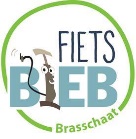 